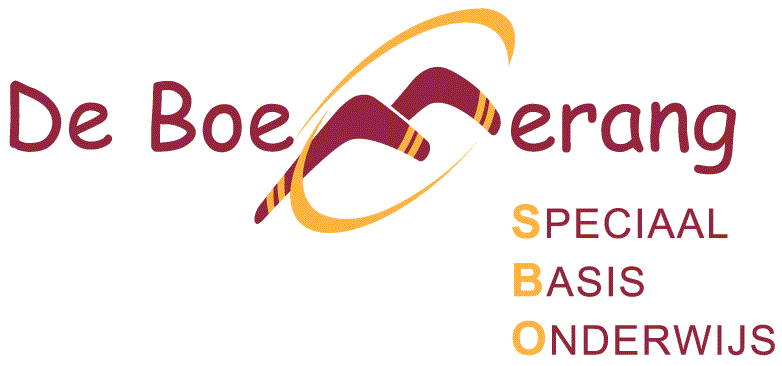 Schoolveiligheidsplan 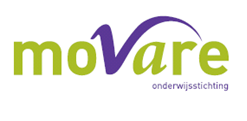 InleidingSBO de Boemerang is een gemeenschap. Wij leven samen in een maatschappij die ingewikkeld in elkaar zit en uiterst veelzijdig is. Wij zijn er verantwoordelijk voor dat we onze kinderen goed voorbereiden, zodat zij straks hun weg kunnen vinden in de veelheid van mogelijkheden, zodat zij zich als mens kunnen ontplooien en zich in die maatschappij een eigen plaats kunnen verwerven. Dat houdt in dat we onze leerlingen moeten leren kiezen, rekening houdend met alle positieve en negatieve zaken. Met respect voor de overtuiging van anderen. Samen op weg naar een betere toekomst, samen bouwen aan een wereld waarin wederzijdse verdraagzaamheid en respect beter tot ontwikkeling kunnen komen. Een eerste logische stap hiertoe is de kinderen naar een school te brengen waar alle geloven, levensovertuigingen, rassen, seksen en culturen elkaar ontmoeten. En uit die ontmoeting van en over elkaar leren. SBO de Boemerang is zo’n school. Op SBO de Boemerang kijken wij in kansen en mogelijkheden en zijn wij voortdurend in ontwikkeling. Naast het waarborgen van de fysieke veiligheid, besteden wij ook nadrukkelijk aandacht aan de sociale veiligheid. Wij vinden het van belang dat al onze leerlingen het naar hun zin hebben en zich daarnaast ook veilig voelen op school. Dit geldt ook voor ouders, teamleden en andere bezoekers van de school.  Passend onderwijs staat bij ons hoog in het vaandel. Ieder kind hoort erbij en ieder kind verdient een gelijkwaardige kans, waar dit mogelijk is. Wij vinden dat wij op een innovatieve manier, in een veilige, duidelijke structuur, tegemoet moeten komen aan onderwijs van deze tijd. Onderwijs dat voor ieder kind zo passend mogelijk is óf gemaakt wordt. Wij hebben vertrouwen in elkaars kunnen en in de ontwikkelingskracht van de kinderen. We zorgen voor kennis en kunde binnen de interne organisatie en werken met een open blik, een open houding en lef aan passend onderwijs.In dit schoolveiligheidsplan is terug te vinden hoe wij zorgdragen voor de fysieke, psychische en sociale veiligheid op school. InhoudsopgaveAlgemeenDoelHet doel van het veiligheidsplan is om de dreigingen te minimaliseren die de schooldoelstellingen nadelig beïnvloeden. Deze doelstelling wordt bereikt door de veiligheid van alle bij de school betrokkenen (leerlingen, ouders, personeel en derden)  zo goed mogelijk te bevorderen en zo mogelijk alle vormen daarvan binnen of in de directe omgeving van de school te voorkomen. Kortom, fysieke en sociale veiligheid moeten dus worden gewaarborgd. In het schoolveiligheidsplan geven wij als school aan hoe we dit willen realiseren. VerantwoordelijkhedenHet bevoegd gezag van de onderwijsstichting Movare  en de schoolleiding van SBO de Boemerang zijn samen verantwoordelijk voor de uitwerking van het veiligheidsbeleid. Het bestuur schept in de eerste plaats de voorwaarden voor het opzetten van het beleid voor de gehele organisatie. De schoolleiding zorgt voor de uitvoering van het beleid. Het veiligheidsbeleidsplan wordt in overleg met de MR vastgesteld.MaatregelenPreventief: Bij de preventieve maatregelen gaat het over organisatorische, bouwkundige en elektronische maatregelen die genomen worden om de veiligheid te waarborgden en verbeteren waar nodig. Naar de inrichting van het gebouw en de schoolomgeving, is het vroeg signaleren van risicogedrag van groot belang. Om de preventie te waarborgen maken we ook consequent gebruik van huisregels. Curatief: Er kunnen zich altijd incidenten voordoen. Het is van belang om daar adequaat mee om te gaan. Zo zal het personeel handelingsbekwaam moeten zijn om de gevolgen zoveel mogelijk te beperken en escalatie te voorkomen. Na een incident is het van belang om direct maatregelen te treffen. KadersWettelijke kadersSinds 2006 zijn scholen verplicht een veiligheidsplan te hebben. In dit hoofdstuk wordt beschreven waar deze verplichting is vastgelegd (wettelijk kader). Tevens wordt in dit hoofdstuk aandacht besteed aan het kader dat de onderwijsstichting MOVARE, waartoe SBO de Boemerang behoort, op dit gebied schept.Op 4 juni 2015 zijn er wijzigingen aangebracht in enige onderwijswetten in verband met het invoeren van de verplichting voor scholen om zorg te dragen voor de veiligheid op school. Deze houden het volgende in: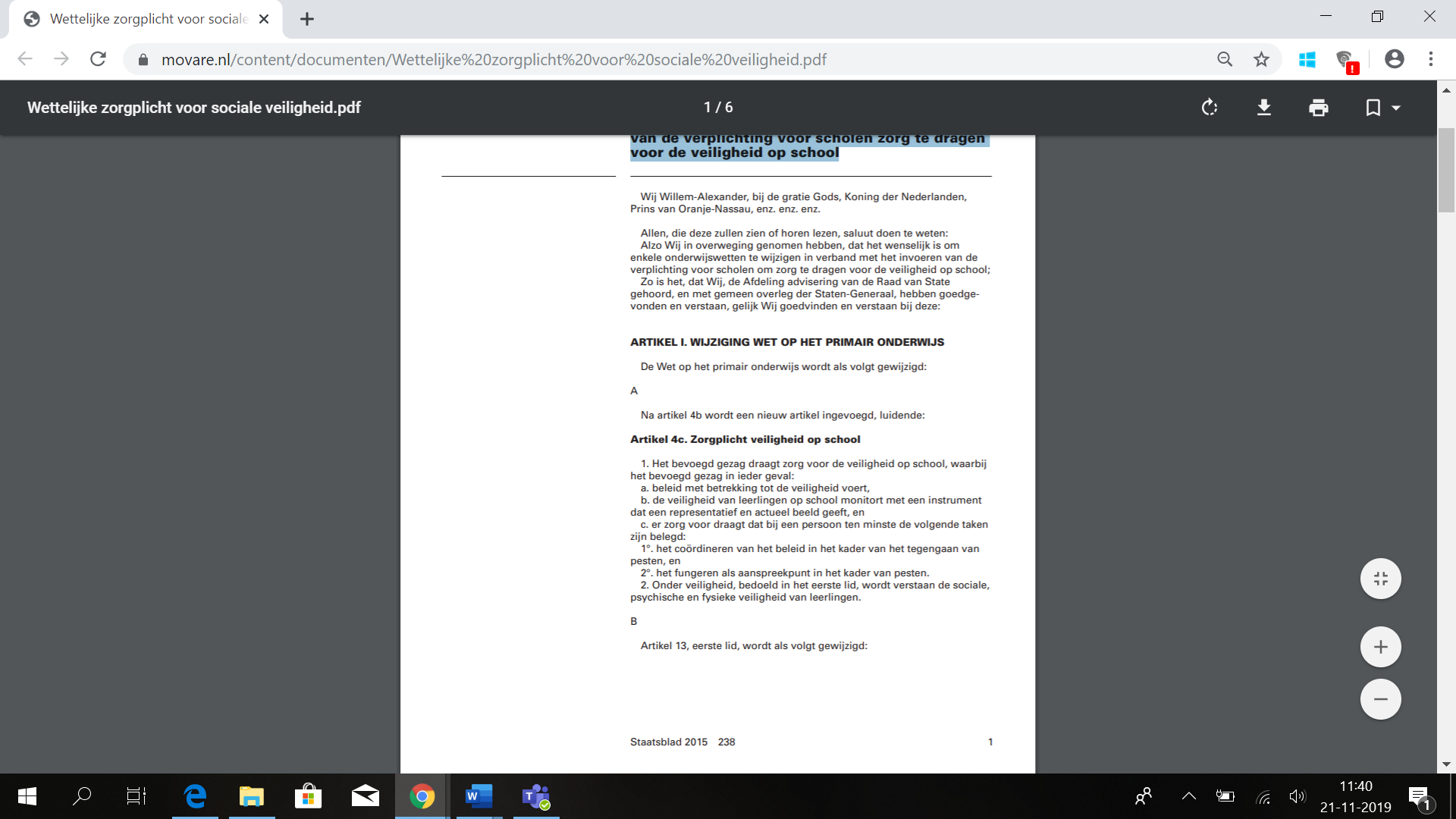 1.2 Bovenschoolse kadersNiet alleen vanuit de wet, maar ook vanuit onze overkoepelende onderwijsstichting wordt belang gehecht aan de schoolveiligheid. In het Strategisch Beleidsplan voor de jaren 2019-2023 beschrijft MOVARE haar strategische uitgangspunten. Hierin zijn nadrukkelijk aspecten van schoolveiligheid terug te vinden. Movare kent 4 kernwaarden, die leidend zijn in het denken en doen, te weten: transparantie, respect, veiligheid én samen. 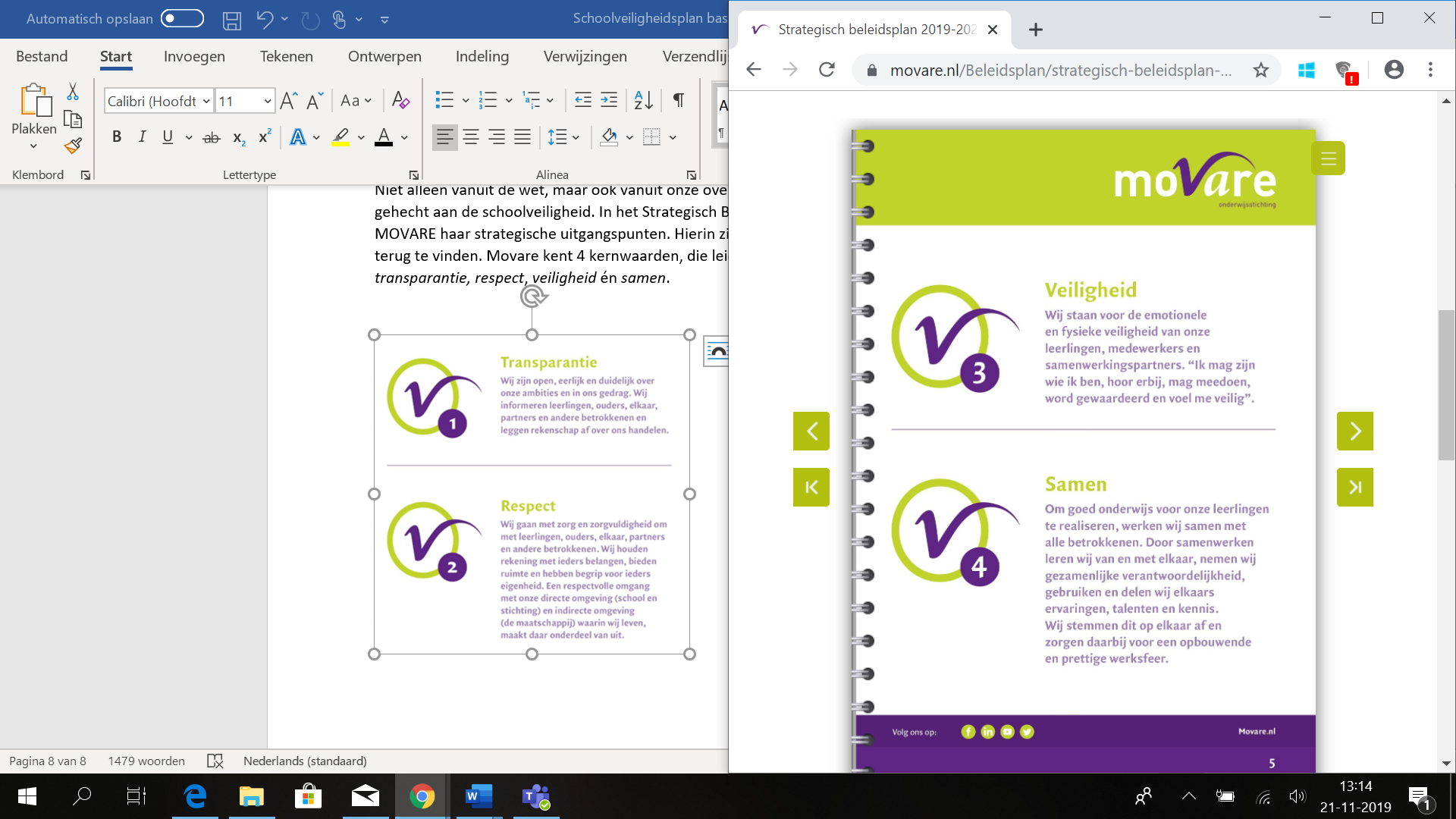 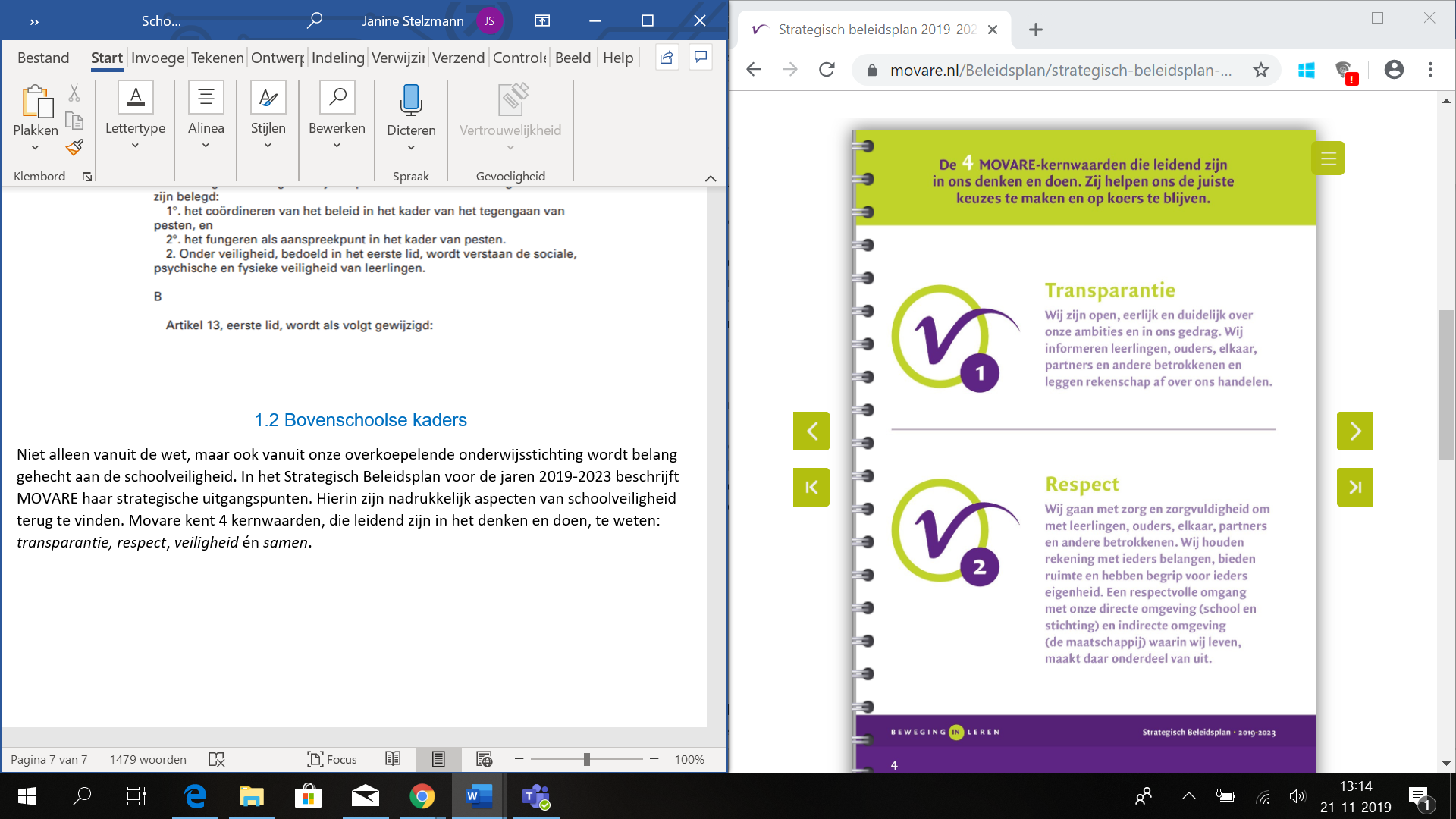 Daarnaast kent het Movare strategisch beleidsplan 5 thema’s waarin veiligheid ook een grote rol speelt, te weten: Leerlingen, medewerkers, ouders, maatschappij en kwaliteit. 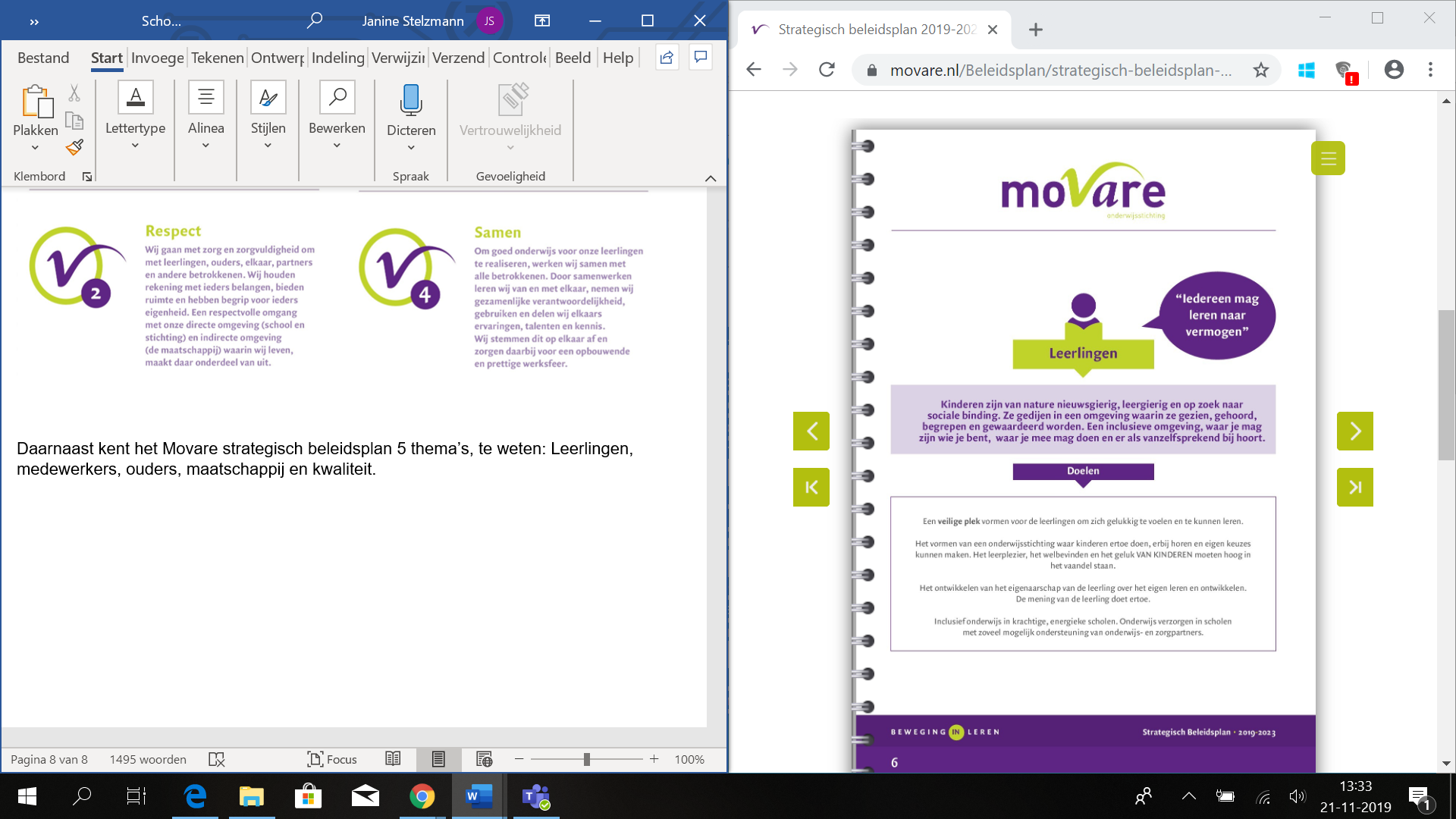 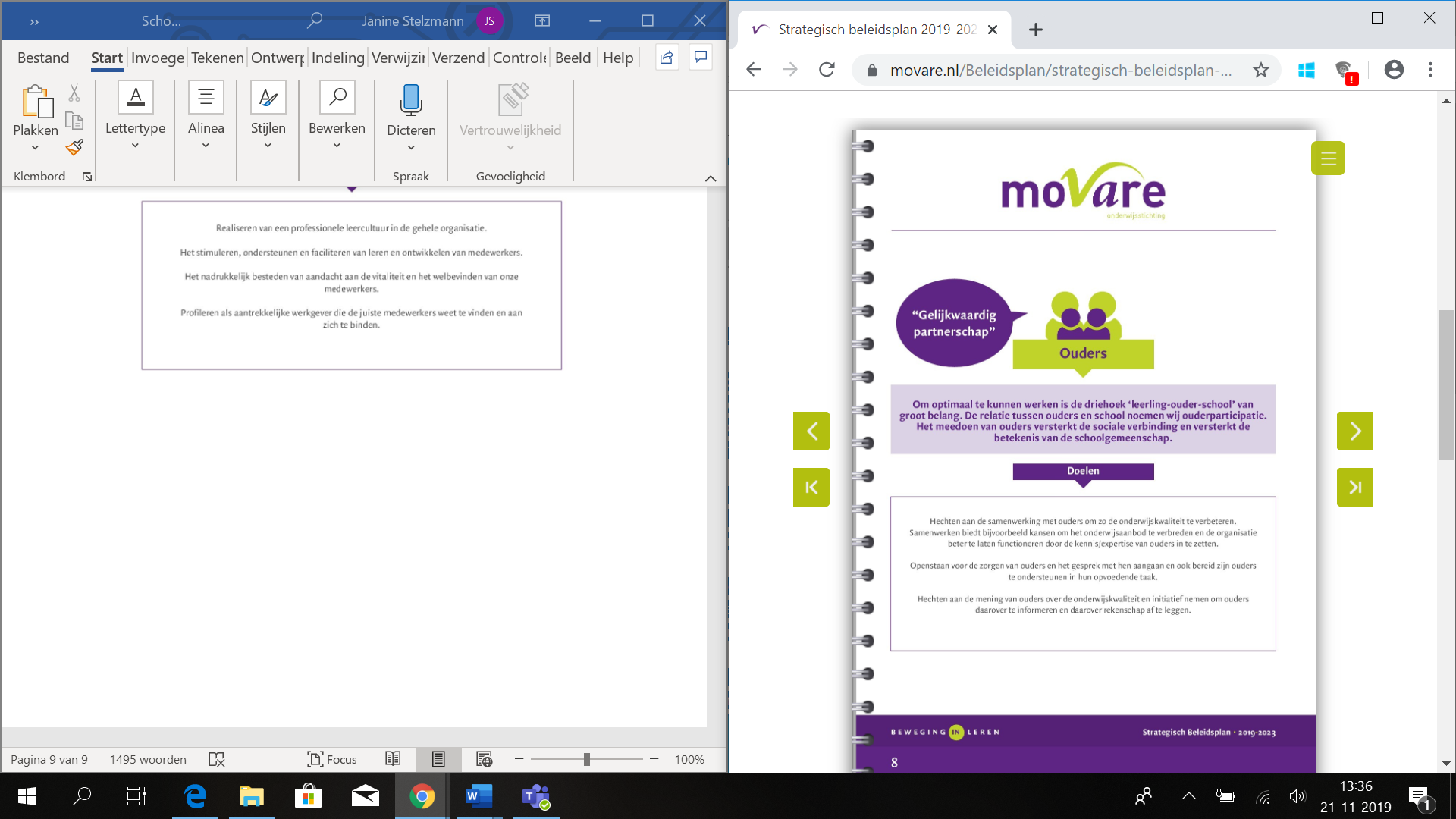 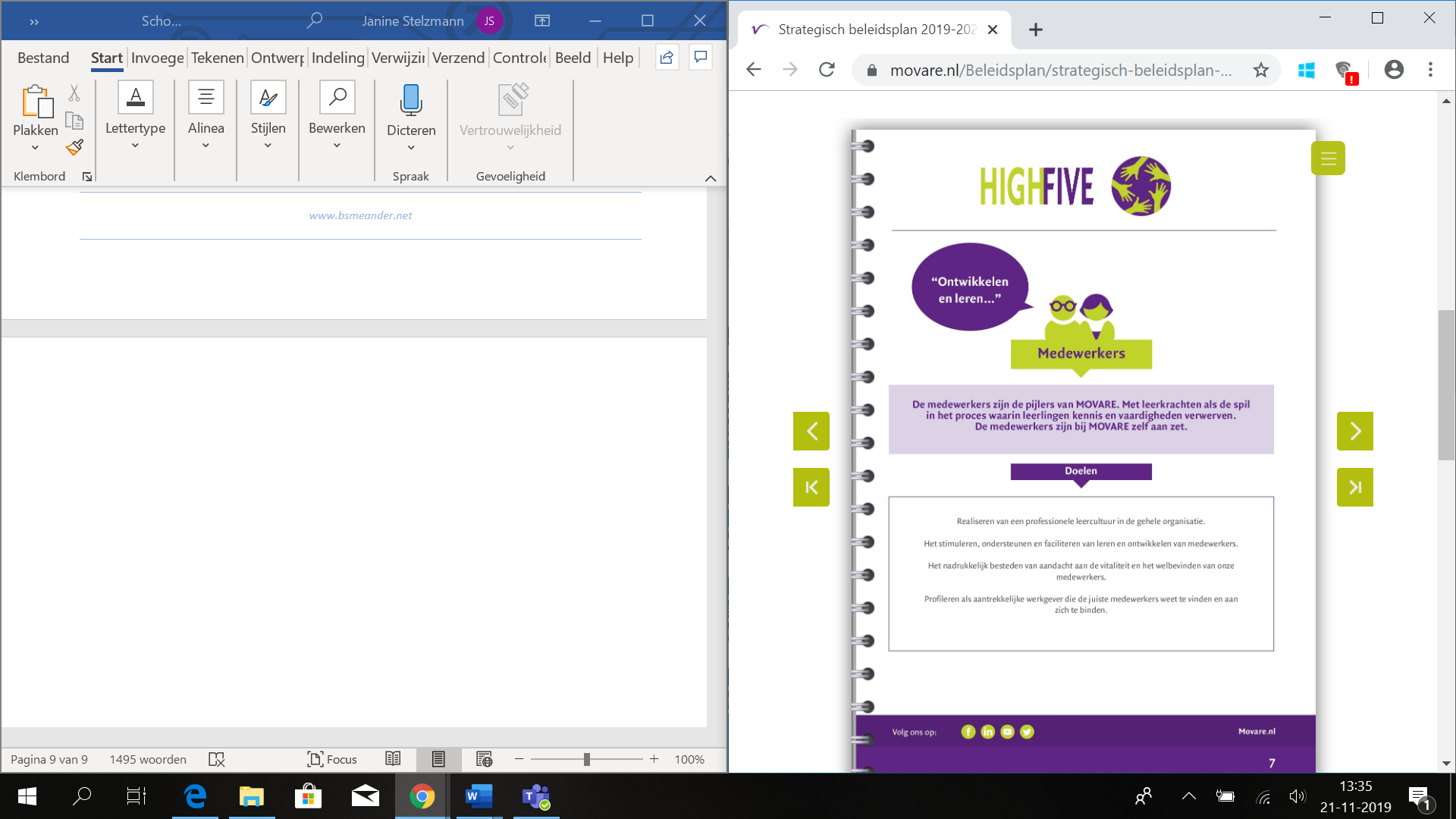 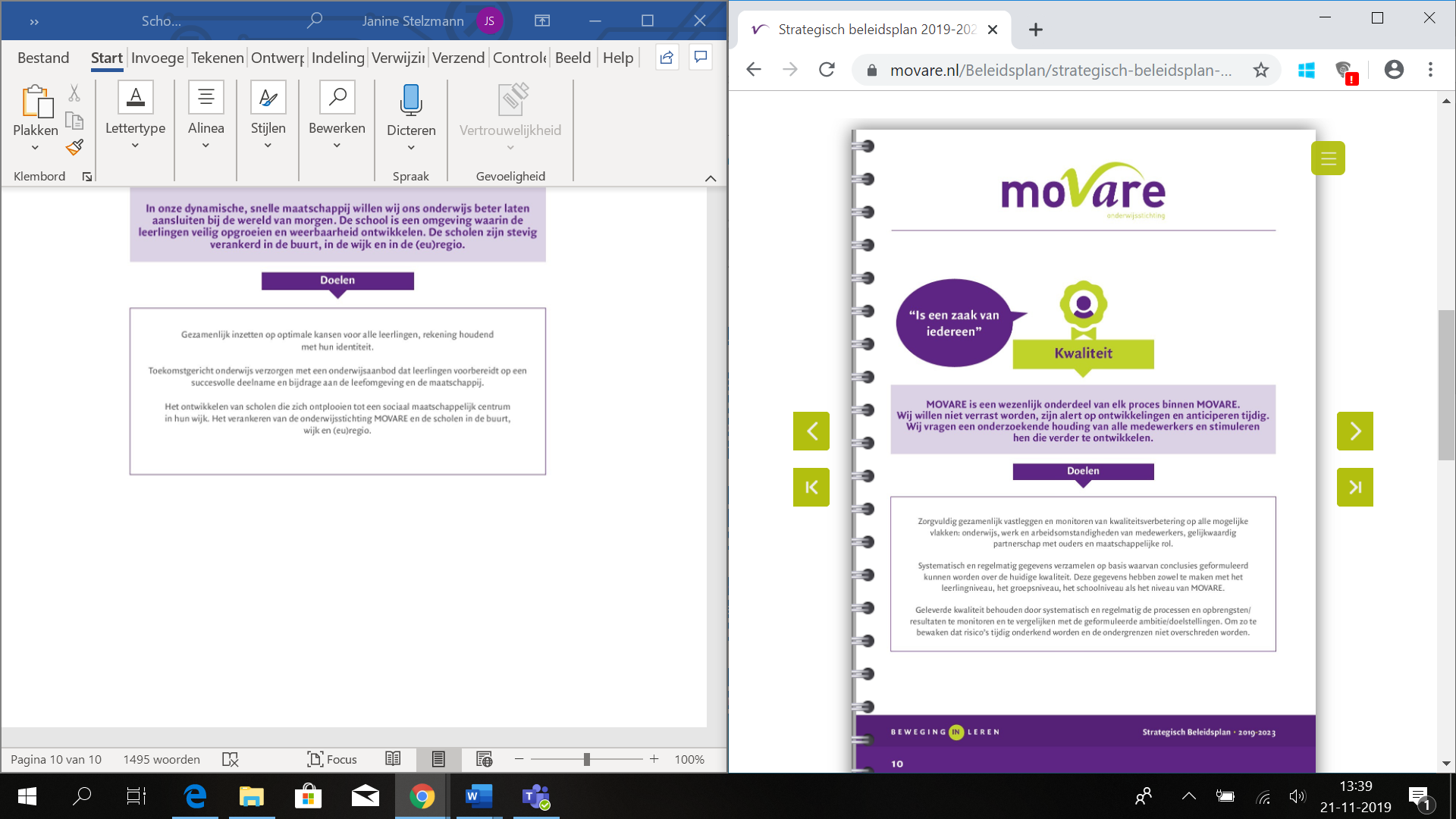 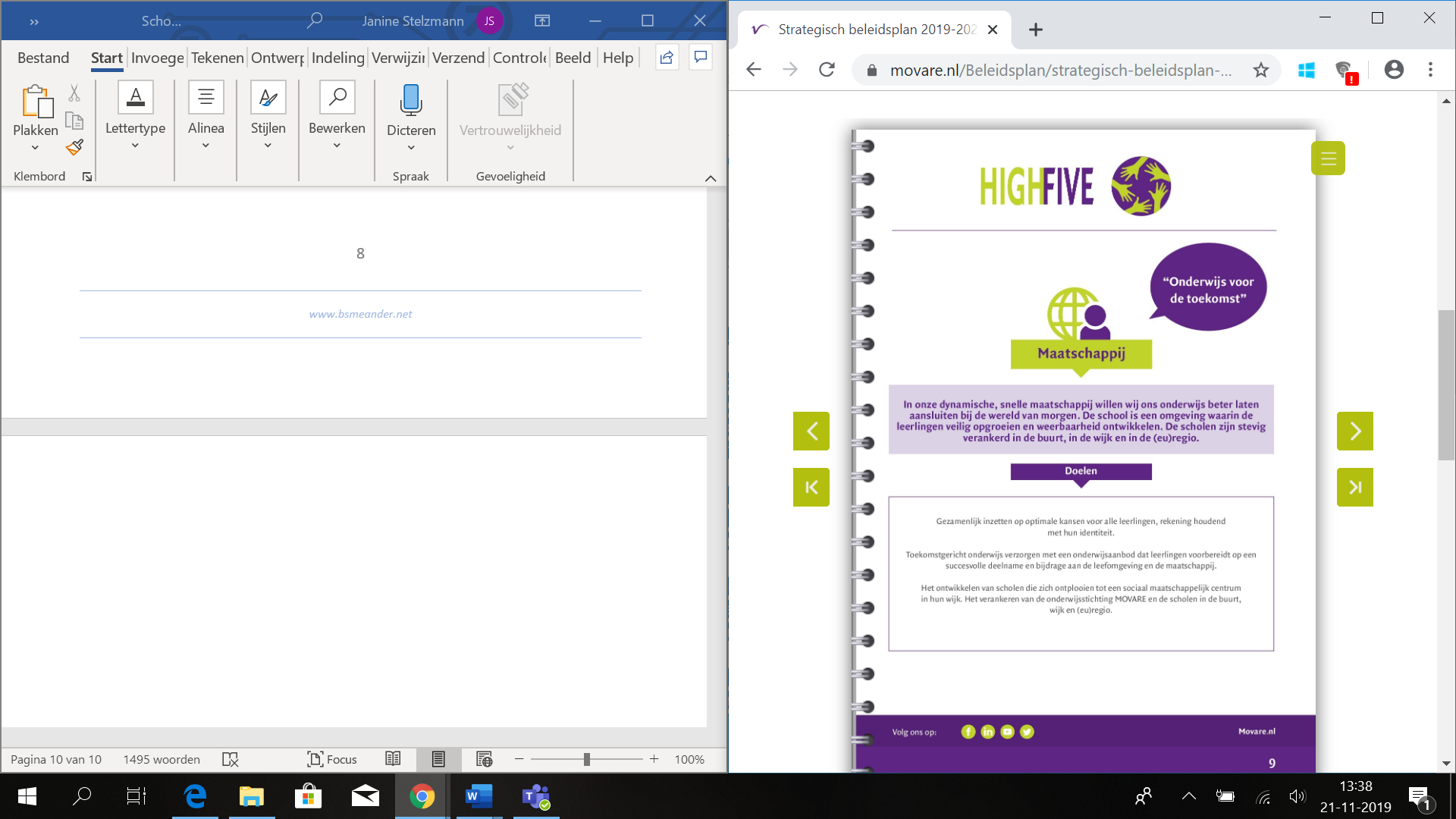 VervangingsfondsSinds het schooljaar 2015-2016 is de stichting Movare Eigen Risico Drager (ERD) aangaande vervangingen geworden. Dit houdt concreet in dat mocht een medewerker uitvallen het vervangingsfonds niet meer ondersteunt maar dat de stichting zelf een en ander moet coördineren maar ook moet financieren. In tijden van griepuitbraken e.d. blijkt het lastig om een vervanger voor elke groep te kunnen garanderen. In zulke gevallen wordt er zoveel mogelijk intern naar oplossingen gezocht door de inzet van collega’s die op dat moment geen groep hebben, inzet van onderwijsassistenten of zo nodig herverdelen van de leerlingen over andere groepen. Pas als laatste redmiddel kan besloten worden om een groep kinderen naar huis te sturen, pas nadat ouders hierover zijn ingelicht. Veiligheid op SBO de BoemerangZoals we ook in de inleiding van dit veiligheidsplan en ook in de schoolgids aangeven, vinden wij het van wezenlijk belang dat onze leerlingen het naar hun zin hebben en zich thuis voelen op school. Daar hoort vanzelfsprekend ook bij dat zij zich veilig voelen op school. En dit geldt niet alleen voor onze leerlingen, maar ook voor onze medewerkers, ouders/verzorgers en andere bezoekers van de school. In dit hoofdstuk beschrijven wij kort wie wij zijn als school en hoe veiligheid daarbinnen past.Wie zijn wij?SBO de Boemerang is gehuisvest aan De Insel 21 te Brunssum. Sinds februari 2020 is er een beginnende samenwerking met de naastgelegen basisschool Meander. Ons team staat voor alle kinderen klaar, om ze een veilige- en respectvolle leeromgeving te bieden. Wij werken vanuit een stabiel fundament met aandacht voor orde en structuur.  Ons onderwijs is gericht op handelingsgericht werken. Dit betekent dat er binnen de kernvakken rekenen, taal en lezen wordt gewerkt met 3 onderwijsniveaus oftewel differentiatie op de wijze van instructie en verwerking. Voor meer informatie verwijzen we u naar het schoolplan 2019-2023 en de schoolgids van basisschool SBO de Boemerang, te vinden op onze website www.sbodeboemerang.nl  GroeperingsvormDe hulpvraag van onze kinderen kan sterk verschillen. Onze kinderen hebben vaak moeite met leren op verschillende vakgebieden en daarmee gepaard gaande ontwikkelingsachterstanden en sociaalemotionele problemen. De taak van onze school is de beperkingen én de mogelijkheden van het kind in kaart te brengen. We proberen het kind vanuit alle perspectieven te bekijken en betrekken daarbij ook waar nodig externe instanties (bv. schoolarts, maatschappelijk werk) met het doel een voorlopige prognose te geven en een uitvoerbaar Ontwikkelingsperspectief en Ontwikkelingsplan voor ieder kind op te stellen. Op deze manier kijken naar en werken met kinderen maakt een intensieve begeleiding noodzakelijk. Daarom proberen we de groepen zo klein mogelijk te houden en extra ondersteuning door leerkrachten, onderwijsassistenten en stagiaires in te zetten. Op de Boemerang zitten de kinderen gegroepeerd in stamgroepen. Bij het samenstellen van de stamgroepen houden we rekening met kindkenmerken en prognose. Die kenmerken en de specifieke vaardigheden van de verschillende groepsleerkrachten bepalen, naast de kalenderleeftijd, de groep waarin het kind het meest tot zijn recht komt. Het uitgangspunt is dat de kinderen zoveel mogelijk aandacht en zorg van de leerkrachten krijgen. Waar nodig wordt er bij bepaalde vakken gewisseld van groep. Voor meer informatie verwijzen we u graag naar de schoolgids en website van SBO de Boemerang. Wat is onze visie op veiligheid?Kinderen moeten zich veilig voelen op school. Dan ontwikkelt een kind zich het beste. We geven hier vorm aan door een prettige, rustige werksfeer te scheppen waarin kinderen en leerkrachten zich thuis voelen. We zorgen op SBO de Boemerang voor een ongedwongen sfeer, waarin leerkrachten met respect en waardering omgaan met kinderen. Dit verwachten we ook van de kinderen in de omgang met elkaar. We hebben veel aandacht voor de kinderen en leven mee met zowel fijne als verdrietige gebeurtenissen. We hechten veel belang aan structuur, rust, reinheid, regelmaat en orde, omdat daarmee een gevoel van veiligheid gecreëerd wordt. Dat doen we door samen afspraken en regels vast te leggen, zodat de kinderen zelf leren zorgdragen voor een sfeer waarin iedereen zich fijn voelt. De regels worden positief geformuleerd in termen van gewenst gedrag, waardoor duidelijk wordt welk gedrag op prijs wordt gesteld. Een prettige manier van omgaan met elkaar is iets wat je niet op kunt leggen en wat niet vanzelf ontstaat: kinderen moeten dat leren. Het is iets waar we elke dag mee bezig zijn. We merken dat ook daarbij veel verschillen zijn tussen kinderen: sommige kinderen leren het heel gemakkelijk, haast spelenderwijs, terwijl andere kinderen er veel moeite mee hebben. Net zo goed als kinderen met bijvoorbeeld rekenproblemen extra hulp nodig hebben, hebben kinderen met omgangsproblemen dat ook nodig. We doen dat door te luisteren naar kinderen, door met ze te praten en door kinderen onder begeleiding met elkaar te laten praten. Kinderen hebben er hun hele leven profijt van wanneer ze geleerd hebben om problemen, ruzies of irritaties uit te praten. Wanneer kinderen leren hoe ze problemen onder woorden kunnen brengen, hoe ze kunnen vertellen waarom ze boos of verdrietig zijn of hoe het kwam dat er ruzie ontstond, is het gemakkelijker om begrip op te brengen. We maken daarbij duidelijk wat wel en wat niet kan. We zoeken samen met de kinderen naar mogelijkheden om in het vervolg beter met een dergelijke situatie om te gaan. We proberen voor alle kinderen een fijne sfeer te bewerkstelligen en ondertussen oefenen de kinderen in het omgaan met anderen, wat naar ons idee een basisvaardigheid is. Daarnaast vinden wij het van groot belang dat ook teamleden, ouders en andere partners zich thuis én veilig voelen bij ons op school. De nadruk ligt dan ook op zowel de sociale als ook fysieke veiligheid van onze leerlingen, ouders, medewerkers en andere stakeholders. Fysieke veiligheid Op onze school wordt veel aandacht besteed aan de fysieke veiligheid van leerlingen en personeelsleden. Hieronder verstaan wij een goede huisvesting en een in alle opzichten veilige schoolomgeving. Het wettelijk kader en ons gezonde verstand zijn hiervoor maatgevend. Indien noodzakelijk, worden aanvullende maatregelen getroffen. De veiligheid rondom de school is en blijft een aandachtspunt in verband met de verkeersdrukte. Er wordt veel aandacht en energie in gestoken om de verkeerssituatie rondom school zo overzichtelijk mogelijk te houden. De handhaving en wijkagent zijn hierbij betrokken en controleren met regelmaat. Op dit moment onderzoeken ze een mogelijke aanpassing in de verkeerssituatie rondom de school. Sociale veiligheid Ook de sociale veiligheid staat bij ons hoog in het vaandel. Zowel kinderen als leerkrachten dienen zich veilig te voelen op school. Door het onderhouden van een goede relatie door en met alle betrokkenen, dat gekenmerkt wordt door wederzijds respect en een open communicatie, willen wij het gevoel van veiligheid bevorderen. In ons schoolplan wordt voor de lange termijn eens in de 4 jaar en in de schoolgids jaarlijks voor de korte termijn de wijze beschreven waarop de school zorgdraagt voor onder andere veiligheid in en om de school.Pedagogische doelenOp basis van een goed, duidelijk, consequent en gestructureerd opvoedingsklimaat, is er “open oog en oor” voor elk kind. De eigen leerkracht van het kind heeft hierin een centrale rol. De sociaal – emotionele ontwikkeling en de ontwikkeling van de leerhouding en het zelfvertrouwen worden geëvalueerd in de groepsgebonden leerling-bespreking met de intern begeleider en indien nodig met de orthopedagoge. Indien het voor het kind nodig is, zal de inhoud van de opvoedingsondersteuning worden vastgelegd. Dit kan uitmonden in een aanbod m.b.t. een begeleidingstraject voor het gezin of het aanbieden van een specialistische gedragsregulerende begeleiding van het kind, waarbij het gezin wordt betrokken. Binnen de school zijn de leer- en werksituaties zodanig ingericht dat ook de opvoedingsdoelen tot hun recht komen, zoals: • Het verbeteren van de luisterhouding.• Het bevorderen van een assertieve houding. (Opkomen voor jezelf zonder de ander pijn te doen, rekening houdend met gevoelens van de ander). • Het bevorderen van invoelend denken. • Het bevorderen van een goede werkhouding. • Het leren samen spelen. • Het leren om zelf conflicten op te lossen enz. • Het bespreken en leren omgaan met pestgedrag.Daarnaast creëert de school bewust situaties waarin deze opvoedingsdoelen centraal staan. De school hanteert schoolwaarden uitgedrukt in verwachtingen welke door leerlingen zelf zijn opgesteld. De sociaal – emotionele ontwikkeling wordt gestructureerd door een methodische aanpak via onder andere de methode PAD. Op dit moment oriënteren wij ons op andere methodische aanpakken en bekijken wij welke methode passend is voor SBO de Boemerang. Streven is om volgend schooljaar (2020-2021) aan de slag te gaan met een nieuwe, passende methodiek. Op onze school streven we in de dagelijkse omgang met de kinderen zo veel als mogelijk naar een voor ouders en leerlingen herkenbare autoritatieve pedagogische huisstijl (klimaat) Dat betekent: voorspelbaar en vergelijkbaar gedrag van leraren, gebaseerd op gedeelde waarden en normen. De school zal rekening houden met en actief aandacht schenken aan de sociale situatie waarin de leerling verkeert en een open school zijn voor de ouders van de leerlingen.De drie basiswaardenDe school hanteert een drietal basiswaarden met aan elke waarde een drietal gedragsverwachtingen t.a.v. medewerkers en leerlingen: Zorg goed voor jezelf. Ben eerlijk. Blijf uit problemen. We eten en drinken goed. Zorg goed voor de ander. We zijn aardig voor elkaar. We helpen elkaar en komen voor elkaar op. We doen anderen geen pijn. Zorg goed voor je omgeving. We gaan goed om met spullen van de school. We houden de school samen netjes en schoon. In het schoolgebouw is het rustig, dus we lopen door de gang en praten zachtjes. Zowel in de diverse groepen als tijdens schoolbrede activiteiten, besteden we regelmatig en op verschillende manieren aandacht aan onze waarden en gedragsverwachtingen (die door de kinderen zijn opgesteld) en zien we toe op de uitvoering. We belonen kinderen die de gedragsverwachtingen ook waarmaken en hanteren consequenties bij kinderen waarbij dat niet het geval is.Een veilige school: een taak voor ons allemaalSchoolveiligheid is niet alleen een zaak van de schoolleiding. Op SBO de Boemerang zien wij dit als een zaak van ons allemaal: veiligheid op school is een taak en verantwoordelijkheid van de schoolleiding en het medewerkersteam, maar ook van leerlingen, ouders/verzorgers, andere bezoekers van de school en zelfs van externe partners. Al deze partijen hebben hun eigen taak en verantwoordelijkheden in het waarborgen van de fysieke en sociale veiligheid op school. In dit hoofdstuk beschrijven we welke partijen bij het waarborgen van de schoolveiligheid zijn betrokken en wat hun verantwoordelijkheden daarin zijn. Voor de overzichtelijkheid noemen we de verschillende vertrouwenspersonen en de landelijke klachtencommissie in dit hoofdstuk niet. Deze komen aan de orde waar het gaat om de regelingen omtrent klachten.Wie doet wat?SchoolleidingDe school wordt geleid door een directeur en een locatieleider. Zij zijn vrijgesteld van lesgevende taken. Daarnaast is er een Managementteam aangesteld (bestaande uit twee directieleden en drie intern begeleiders).  Vanzelfsprekend is de schoolleiding eindverantwoordelijk voor de schoolveiligheid. De schoolleiding dient erop toe te zien dat de vastgestelde regels, regelingen, protocollen en procedures worden nageleefd en dat de betrokken medewerkers hun verantwoordelijkheden met betrekking tot de schoolveiligheid naar tevredenheid nakomen. VeiligheidscoördinatieFormeel blijft de directeur vanzelfsprekend eindverantwoordelijk, maar voor de veiligheid zullen alle medewerkers van SBO de Boemerang in augustus 2020 opgeleid worden tot BHV-er. Op dit moment zijn dit alleen het wettelijk voorgeschreven aantal teamleden. Ook zij zijn aanspreekpunt waar het gaat om aspecten van veiligheid. Één tot twee keer per jaar vindt er een ontruimingsoefening plaats en evalueren wij deze oefening om er zeker van te zijn dat er in geval van nood correct gehandeld zal worden. Middels een jaarlijkse analyse, bekijkt de facilitair medewerker van Movare, in samenspraak met de schoolleiding, welke maatregelen moeten worden genomen ten aanzien van aandachtspunten die uit de diverse inspecties zijn gebleken. Denk hierbij aan het RI&E rapport (risico inventarisatie rapport), welke jaarlijks opgesteld wordt om onveilige zaken in en rondom het gebouw in beeld te brengen en deze dus op te lossen. BedrijfshulpverleningOp SBO de Boemerang zijn enkele medewerkers (het wettelijk voorgeschreven aantal) gekwalificeerd als bedrijfshulpverlener. In augustus 2020 zullen álle medewerkers gekwalificeerd worden als bedrijfshulpverlener. Zij zullen een cursus volgen bij BLER. Bedrijfshulpverleners zijn gewone medewerkers die in actie komen als er een incident is. Daarbij moeten zij werken volgens de veiligheidsvoorschriften. Deze personen krijgen jaarlijks na- en bijscholing op het gebied van bedrijfshulpverlening. Taken van de bedrijfshulpverleners zijn: het vaststellen van de afspraken over BHV en de BHV-procedures, het verlenen van eerste hulp bij ongevallen, het beperken en bestrijden van brand en het beperken van de gevolgen van ongevallen en het in noodsituaties alarmeren en evacueren van alle personen in onze school. Interne begeleidingBinnen de interne leerlingenzorg en dus ook bij het bewaken en het waarborgen van de schoolveiligheid (de fysieke, maar vooral de sociale veiligheid) vervullen de interne begeleiders een belangrijke rol. SBO de Boemerang kent twee intern begeleiders. Door middel van het cognitief en sociaal-emotioneel volgen van de leerlingen proberen we preventief te werken om het welbevinden van de leerlingen te vergroten. Tevens gaan wij in het schooljaar 2020 werken met het sociaal-emotioneel leerlingvolgsysteem ZIEN, om zo de doorgaande lijn op het gebied van het veiligheidsgevoel en zo het welbevinden van onze leerlingen te waarborgen, zo ver dat binnen ons vermogen ligt.MedezeggenschapsraadHet beleid op school komt tot stand in goede samenspraak tussen de directie en de verschillende geledingen van de ouders en het personeel. Dit krijgt gestalte in de Medezeggenschapsraad (MR) waarin deze geledingen vertegenwoordigd zijn. MOVARE kent een Gemeenschappelijke Medezeggenschapsraad (GMR). Deze geeft advies en/of verleent instemming over school overstijgende zaken (aangelegenheden die van gemeenschappelijk belang zijn voor alle scholen of voor de meerderheid van de scholen) met als doel de beleidsontwikkeling mede vorm te geven. De medezeggenschapszaken met betrekking tot individuele scholen worden behartigd door de Medezeggenschapsraden (MR-en) van de afzonderlijke scholen. Zo heeft ook SBO de Boemerang een eigen MR. De MR heeft instemmingsrecht met betrekking tot het school specifieke gedeelte van het schoolveiligheidsplan en is dan ook onze partner bij de totstandkoming van het veiligheidsbeleid en het bewaken en waarborgen ervan.Leerlingen, ouders/verzorgers en bezoekers van onze schoolVan leerlingen, ouders/verzorgers en bezoekers van onze school verwachten wij dat zij zich houden aan de regels, regelingen, protocollen en procedures van onze school. Deze worden tijdens het eerste kennismakingsgesprek besproken met de ouders. Op onze school functioneert een oudervereniging, die hand- en spandiensten verricht. Zij organiseren in samenspraak met de school de verschillende vieringen gedurende het jaar. Ook van hen wordt verwacht dat zij zich conformeren met de regels van de school. Bovendien leveren ook zij waardevolle tips en adviezen om onze school veiliger te maken.Wie zijn onze partners?Zoals hierboven aangegeven is veiligheid een zaak van ons allemaal, van alle bij de school    betrokken partijen dus ook van echt externe partners. Voor het waarborgen van de   veiligheid werken wij samen met een aantal partners. Hieronder worden de belangrijkste   vermeld. GGD Zuid LimburgPeuterspeelzalenKinderdagverblijvenMKD’s KDC’s BasisscholenGemeente BrunssumTeam JeugdXonar	RadarJensBureau JeugdzorgCMWWPolitie Zuid LimburgScholingDe teamleden volgen elk jaar een (na)scholing wat betreft BHV. De teamleden met specifieke taken, zoals de aandachtsfunctionaris, dragen zorg voor de jaarlijks verplichte nascholing, zodat hun kennis en vaardigheid steeds up-to date blijft.VerwijsindexMocht één van onze leerlingen problemen ondervinden, dan kan het zijn dat meerdere organisaties tegelijkertijd betrokken zijn bij de hulp van dit kind. Geboden hulp zou, in dezen,  op elkaar afgestemd moeten zijn. Het instrument om dit voor de organisaties mogelijk te maken, is de Verwijsindex Parkstad Limburg (VIP). Via MOVARE is ook onze school bij de VIP aangesloten. De VIP is een computersysteem dat bijhoudt of meerdere hulpverleners contact hebben met hetzelfde kind en maakt het voor de betrokken hulpverleners mogelijk om met elkaar in contact te komen om zo de geboden hulp op elkaar af te stemmen. Deze afstemming tussen organisaties zorgt voor een  betere en efficiëntere hulp voor de kinderen en hun ouders en zorgt dat kinderen met problemen beter gesignaleerd, gevolgd en daar waar nodig beter worden ondersteund.Voor de registratie in het VIP heeft MOVARE registratiecriteria vastgesteld. In het Knooppunt wordt afgesproken wie de melding doet in de VIP.  Op onze school zijn de intern begeleidsters en de directeur bevoegd te registreren in de VIP.  Uiteraard wordt een registratie in de VIP aan de ouders/verzorgers van het betreffende kind medegedeeld.Buitenschoolse opvangMet ingang van 1 augustus 2007 is MOVARE verantwoordelijk voor de organisatie van voor- en naschoolse opvang voor de leerlingen. Hiervoor zijn met de aanbieders van voor- en naschoolse opvang afspraken gemaakt over onder meer de kwaliteit van de opvang, de prijs en de uitvoeringslocaties. Deze afspraken zijn vastgelegd in een convenant. Dit convenant is te downloaden via de website van MOVARE (www.movare.nl). SBO de Boemerang werkt samen met ‘BSO de Coole Kikkers’ die gehuisvest zijn in de naastgelegen BMV Bronsheim. Het veiligheidsbeleid op onze schoolHoewel de manier van onderwijzen aan onze school de zelfstandigheid van de leerlingen zoveel mogelijk probeert te bevorderen, ontkomen we er niet aan om binnen deze geordende gemeenschap een aantal regels te hanteren. Vrijwel al deze regelingen hebben raakvlakken met de schoolveiligheid en zijn aldus van belang voor het waarborgen van de fysieke en sociale veiligheid van medewerkers, leerlingen en andere bezoekers van de school. Op SBO de Boemerang hanteren we een aantal algemene schoolregels, maar gelden er ook allerlei regelingen, protocollen en procedures die er samen voor zorgen dat we onze onderwijskundige visie op een zo goed én veilig mogelijke wijze ten uitvoer kunnen brengen. Zo bestaan er bv. regels omtrent de leerplicht, het melden van schoolverzuim, een klachtenregeling, een gedragsprotocol, een regeling omtrent de toelating, time-out, schorsing en verwijdering van leerlingen en een mediaprotocol. In deze paragraaf zullen we een opsomming geven van deze regels, regelingen, protocollen en procedures. Waar van toepassing, verwijzen wij naar de volledige regeling, protocol of procedure. Ouders/verzorgers en leerlingen worden door middel van de schoolgids over de voor hen relevante regels, regelingen, protocollen en procedure geïnformeerd. Veel van de informatie die in dit veiligheidsplan is opgenomen, is aldus ook in de schoolgids terug te vinden.Algemene schoolregelsZoals eerder benoemd zijn in de praktijk drie basisvoorwaarden ontstaan en wij verwachten dat zowel ouders als leerlingen zich hieraan willen houden, om zodoende de goede gang van zaken aan school te waarborgen.De school hanteert een drietal basiswaarden met aan elke waarde een drietal gedragsverwachtingen t.a.v. medewerkers en leerlingen: 1. Zorg goed voor jezelf. Ben eerlijk. Blijf uit problemen. We eten en drinken goed. 2. Zorg goed voor de ander. We zijn aardig voor elkaar. We helpen elkaar en komen voor elkaar op. We doen anderen geen pijn. 3. Zorg goed voor je omgeving. We gaan goed om met spullen van de school. We houden de school samen netjes en schoon. In het schoolgebouw is het rustig, dus we lopen door de gang en praten zachtjes. Regels omtrent het omgaan met materialen.De leerlingen gebruiken gedurende het jaar vele materialen, materialen van henzelf maar ook door de school ter beschikking gestelde materialen. Gebruiks- alsook verbruiksmaterialen. Daarnaast krijgen de kinderen aan het begin van de schoolloopbaan op onze school diverse materialen gratis ter beschikking gesteld. Natuurlijk geldt voor alle materialen dat er verantwoord mee moet worden omgegaan. Met betrekking tot de door de school gratis ter beschikking gestelde materialen geldt echter ook dat indien deze materialen kapot gaan (niet meer kunnen worden gebruikt) door onzorgvuldig gebruik/gedrag , deze vergoed dienen te worden. Daarnaast is het ook gebruikelijk dat de ouders/verzorgers aansprakelijk zijn en blijven indien hun kind beschadiging heeft aangebracht aan materialen die eigendom zijn school, medeleerlingen en/of derden.GedragsregelsOp grond van de Arbowet en de CAO heeft de werkgever de plicht om beleid te voeren dat is gericht tegen seksuele intimidatie, pesten, discriminatie en agressie en geweld.Onder seksuele intimidatie verstaan wij: ongewenst seksueel getinte aandacht dat tot uiting komt in verbaal, fysiek en non-verbaal gedrag. Dit gedrag wordt door degene die het ondergaat, ongeacht sekse en/of seksuele voorkeur, ervaren als ongewenst, of wordt, indien het een minderjarige leerling betreft, door de ouders, voogden of verzorgers van de leerling als ongewenst aangemerkt. Seksueel intimiderend gedrag kan zowel opzettelijk als onopzettelijk zijn. Discriminerend gedrag is: elke vorm van ongerechtvaardigd onderscheid, als bedoeld in artikel 2 van de Algemene wet gelijke behandeling, elke uitsluiting, beperking of voorkeur die ten doel heeft of tot gevolg kan hebben dat de erkenning, het genot of de uitoefening op voet van gelijkheid van de rechten van de mens en de fundamentele vrijheden op politiek, economisch, sociaal of cultureel terrein of op andere terreinen van het openbare leven wordt teniet gedaan of aangetast. Discriminatie kan zowel bedoeld als onbedoeld zijn. Onder agressie, geweld en pesten verstaan wij: gedragingen en beslissingen dan wel het nalaten van gedragingen en het niet nemen van beslissingen waarbij bedoeld of onbedoeld sprake is van geestelijke of lichamelijke mishandeling van een persoon of groep personen die deel uitmaakt van de schoolgemeenschap.Om seksuele intimidatie, pesten, discriminatie en agressie en geweld tegen te gaan, hanteren wij gedragsregels. Tevens wordt van elke medewerkers verwacht dat zij beschikken over een verklaring van goed gedrag. Maatregelen bij niet naleving hiervan zijn beschreven in het MoVare-protocol ‘Toelating, time-out, schorsing en verwijdering’ (https://www.movare.nl/content/180605~1.pdf).Regels klachtenbehandeling en contactpersonenZoals al eerder aangegeven heeft de werkgever, op grond van de Arbowet en de CAO, de plicht om beleid te voeren dat is gericht tegen seksuele intimidatie, pesten, discriminatie en agressie en geweld. Om adequaat met klachten op deze terreinen, maar ook op andere gebieden te kunnen omgaan, heeft MOVARE een “Regeling Klachtbehandeling” opgesteld. Deze is ook op onze school van toepassingOp grond van de Kwaliteitswet, die in werking is getreden op 1 augustus 1998, zijn de schoolbesturen verplicht (artikel 14 WPO en 23 WEC) een klachtenregeling te hebben. MOVARE hanteert in dit kader de “Regeling Klachtbehandeling”. In de schoolgids is deze klachtenregeling samengevat weergegeven en zijn de contactgegevens van de vertrouwenspersonen en de klachtencommissie opgenomen. Het klachtrecht heeft een belangrijke signaalfunctie met betrekking tot de kwaliteit van het onderwijs. Dankzij de klachtenregeling ontvangen het bevoegd gezag en de school op eenvoudige wijze signalen die hen kunnen ondersteunen bij het verbeteren van het onderwijs en de goede gang van zaken op school. Met de regeling wordt dan ook een zorgvuldige behandeling van klachten beoogd, waarmee het belang van de betrokkenen wordt gediend, maar ook het belang van de school (een veilig schoolklimaat). Veruit de meeste klachten over de dagelijkse gang van zaken in de school zullen in onderling overleg tussen ouders/verzorgers, leerlingen, personeel en schoolleiding op een juiste wijze worden afgehandeld. Indien dat echter, gelet op de aard van de klacht, niet mogelijk is of indien de afhandeling niet naar tevredenheid heeft plaatsgevonden, kan men een beroep doen op de klachtenregeling. Klachten kunnen bijvoorbeeld gaan over de begeleiding van leerlingen, de toepassing van strafmaatregelen, de beoordeling van leerlingen, de inrichting van de schoolorganisatie, seksuele intimidatie, discriminerend gedrag, agressie, geweld en pesten.Schoolcontactpersoon In de klachtenregeling is vastgelegd dat er op iedere school een schoolcontactpersoon is aangewezen. Op onze school functioneren twee leerkrachten als schoolcontactpersonen. Zij beluisteren de klachten en bekijken of de zaak kan worden opgelost. Indien dat gezien de aard van de klacht niet mogelijk is of als de behandeling van de klacht niet naar tevredenheid van de klager heeft plaatsgevonden, wordt deze doorverwezen naar de vertrouwenspersoon binnen het schoolbestuur en/of de Movare Klachtencommissie. Leidt ook dit niet tot een voor de klager aanvaardbare oplossing dan kan hij een beroep doen op de klachtenregeling en daarbij staan de volgende mogelijkheden open:De klager kan een klacht indienen bij het schoolbestuur. Als het bestuur van mening is dat de klacht op een eenvoudige manier kan worden afgehandeld, kan zij dit zelf doen. Indien de klager het wenst, kan de afhandeling van de zaak door het bestuur worden gemeld bij de klachtencommissie. Het bestuur heeft verder de mogelijkheid de klager te verwijzen naar de regionale klachtencommissie. De klager kan een klacht indienen bij de regionale klachtencommissie. Het schoolbestuur is voor haar scholen namelijk aangesloten bij een door onze besturenorganisatie opgezette klachtencommissie. De behandeling van de klacht vindt dan rechtstreeks plaats door deze commissie. Een klacht moet in principe binnen één jaar na de gedraging of beslissing worden ingediend: schriftelijk, ondertekend en voorzien van naam, adres, dagtekening en de omschrijving van de klachtVertrouwenspersonen Movare: De stichting beschikt over een tweetal vertrouwenspersonen. Voor een actuele stand van namen van vertrouwenspersonen verwijzen wij echter naar de site van de stichting. Normaliter is, in grote lijnen, de te volgen strategie dat bij een klacht (indien van een ouder)  eerst contact wordt gelegd met de leerkracht, daarna met de directeur, vervolgens met de schoolcontactpersoon en als laatste met de vertrouwenspersoon. Handhaving van de regels en afsprakenNatuurlijk kan het voorkomen dat leerlingen de regels overtreden. Wanneer dit aan de orde is, besluit de leerkracht hoe te handelen. Indien nodig of gewenst wordt ongewenst gedrag besproken in de diverse leerling-besprekingen. Hierin kan dan per geval worden afgestemd en afgesproken hoe te handelen. Niet iedere leerling is immers hetzelfde, daarom vinden wij ook op dit gebied maatwerk van het grootste belang.                                                                                                                                Ondanks dat wij als school het zorgdragen voor een prettig en veilig schoolklimaat van groot belang vinden, wij aldus alert zijn op ongewenst gedrag en ook in staat zijn daarop adequaat reageren, kan het voorkomen dat het College van Bestuur (als bevoegd gezag van de school) zich genoodzaakt ziet een leerling niet toe te laten tot een school of tijdens het schooljaar te schorsen of te verwijderen van de school. MOVARE heeft hiertoe een notitie “Toelating, time-out, schorsing en verwijdering van leerlingen” opgesteld. Hierin staat beschreven wat onder de termen ‘toelating’, ‘time-out’, ’schorsing’ en ‘verwijdering’ wordt verstaan en in welke gevallen deze maatregelen worden toegepast. Deze notitie is te raadplegen via de website van MOVARE (https://www.movare.nl/content/180605~1.pdf). Wanneer ouders of andere medewerkers aan de school een zodanig ontoelaatbaar gedrag vertonen, dat de veiligheid in en om de school niet gewaarborgd kan worden, kunnen zij een pleinverbod opgelegd krijgen. Dit pleinverbod wordt door het bestuur opgelegd.Protocol kindermishandeling, huiselijk geweld, seksuele intimidatie en homo- intimidatieOnze school hanteert het stappenplan Meldcode huiselijk geweld en kindermishandeling Op 1 januari 2011 is de wet Verplichte Meldcode Huiselijk Geweld en Kindermishandeling in werking getreden. In het kader van kwaliteitszorg, wordt de plicht opgelegd om een Meldcode te hanteren voor huiselijk geweld en kindermishandeling en eer gerelateerd geweld. De verplichting geldt voor organisaties en zelfstandige medewerkers in de gezondheidszorg, onderwijs, kinderopvang, maatschappelijke ondersteuning, jeugdzorg, justitie en politie.Mediaprotocol en AVG Als school willen wij dat onze leerlingen leren in schriftelijke- en digitale bronnen informatie te zoeken, de betreffende informatie te ordenen en te beoordelen op waarde voor zichzelf en anderen. Als school leveren we een bijdrage aan het verantwoord gebruiken van het internet,  e-mail en mobiele telefoons als informatie- en communicatiemiddelen door onze leerlingen. Het team spreekt leerlingen aan op ongewenst gedrag (surf-, chat-, e-mail, mobiele telefoon, camera etc.) en ongewenst gebruik van elektronische informatie- en communicatiemiddelen (EIC-middelen).Onverantwoord gedrag en/of gebruik is gedrag en/of gebruik tegenstrijdig aan de doelstelling en identiteit van onze school. Hierbij wordt in het bijzonder gedacht aan illegale toepassingen van bestanden, godslasterlijke, beledigende, aanstootgevende, gewelddadige, racistische, discriminerende, intimiderende, pornografische toepassingen, zinloos tijdverdrijf en/of andere toepassingen die strijdig zijn met de wet of als onethisch te karakteriseren zijn.Sinds mei 2018 is de wet bescherming persoonsgegevens vervangen door  de Algemene Verordening Gegevensbescherming (AVG) . Dat heeft wettelijk gezien een aantal gevolgen voor het maken van beeld- en/ of geluidsopnamen voor en door ouders en leerkrachten:Het maken van beeld- en / of geluidsopnamen op school:Het is mogelijk om als ouder beeld- en / of geluidsopnamen te maken op school van uw eigen kind(eren) mits hier geen andere leerlingen en / of personeelsleden op staan. Daarnaast dient vooraf aan de schooldirecteur aangegeven te worden dat u voornemens bent om beeld- en/of geluidsopnamen te maken.Het maken van beeld- en / of geluidsopnamen tijdens een schoolactiviteit:Niets is zo leuk om tijdens een schoolreis, eindejaaractiviteit, musical, sinterklaasviering of andere schoolactiviteit de gebeurtenis op beeld- en / of geluidsmateriaal vast te leggen. Hier gelden echter dezelfde regels als bovenstaand punt.Het is mogelijk dat de school beeld- en / of geluidsopnamen maakt tijdens een schoolactiviteit en deze op de website van de school plaatst of via een draagbaar medium beschikbaar stelt. Voor het maken en publiceren van het beeldmateriaal gelden voor de school dezelfde regels. Mocht u als ouder geen toestemming hebben verleend voor het publiceren van beeld- en / of geluidsopnamen, dan is de school verplicht dit als zodanig op te volgen. U ontvangt hier separaat een toestemmingsformulier voor waar het doel, de verwerking en het type beeld- en / of geluidsmateriaal in beschreven worden.Het maken van beeld- en / of geluidsopnamen voor 1 specifiek doeleindHet is mogelijk dat er een specifieke gebeurtenis plaatsvindt op school waar beeld- en / of geluidsopnamen vastgelegd worden. Uitgangspunt is dat er vooraf aan u toestemming wordt gevraagd voor het maken (en eventueel publiceren) van het beeld – en / of geluidsmateriaal. U ontvangt hier separaat een toestemmingsformulier voor.Het maken van beeld – en / of geluidsopnamen zonder toestemmingHet is mogelijk dat er beeld- en / of geluidsopnamen worden gemaakt waarbij geen toestemming van de ouders benodigd is. Een voorbeeld hiervan is het maken van beeld- en / of geluidsopnamen ter professionalisering van de leerkracht. De school heeft wel een informatieplicht en zal u tijdig op de hoogte stellen van het maken van de beeld- en / of geluidsopnamen waarbij het doel, de verwerking en het type beeld- en / of geluidsmateriaal beschreven worden.
De school laat daarnaast conform wettelijke verplichtingen toestemmingsformulieren ondertekenen door ouders om in verband met het bepalen van de ondersteuningsbehoefte van hun kind informatie op te vragen bij / leerling informatie te verstrekken aan relevante instanties en personen. Als ouder kunt u hier wel of geen toestemming aan verlenen.Opvang en nazorg bij een incidentIn geval van een ernstig incident wordt via het bestuur slachtofferhulp ingeschakeld. Bij een ernstig incident zal slechts de woordvoerder van Onderwijsstichting Movare, het woord voeren naar de pers. Daar zal gesproken worden over grensoverschrijdend gedrag. Bij een eventuele bijeenkomst met ouders zal de pers geweerd worden. De ouders worden op de hoogte gebracht van de maatregelen die de school heeft genomen.Een veilig schoolgebouw en een veilige schoolomgevingPlein en entreeSBO de Boemerang is te bereiken via de hoofdingang, gelegen aan De Insel 21. Via een belsysteem kun je je komst melden en wordt de deur zo snel mogelijk geopend. De feitelijke toegang voor kinderen (en ouders) tot de school is via de speelplaats. De poort naar de speelplaats wordt rond 08.00u en om 14.30u geopend. Ieder bezoek wordt naar het doel van het bezoek geïnformeerd. De speelplaats is volledig omheind. De school beschikt over een gezamenlijke speelplaats én een aparte speelplaats voor onze onderbouwgroepen. De speelplaats is niet openbaar toegankelijk.Toezicht/surveillanceVanaf 08.25u kunnen de leerlingen naar hun klaslokaal, waar de leerkracht dan aanwezig is. De lessen starten om 08u30. Tijdens de pauzes is er toezicht door telkens twee personen. 
Na school worden de kinderen van groep wit door hun juf aan hun klasdeur naar de speelplaats overgedragen aan de ouder(s)/verzorger(s) en/of diegene die de kinderen komt ophalen. De kinderen van de overige groepen lopen zelfstandig naar buiten. Ook zijn er telkens twee teamleden na schooltijd aanwezig op het schoolplein, om er voor te zorgen dat alle kinderen veilig overgedragen worden aan ouders/verzorgers óf veilig plaatsnemen in één van de taxibusjes. Kinderen worden niet zomaar meegegeven aan “onbekende of niet aangemelde” personen. De ouders dragen hierbij de verantwoordelijkheid om dit aan de leerkracht door te geven. Leerlingen die na schooltijd naar de buitenschoolse opvang gaan worden in school door de medewerkers van de BSO opgehaald. Inspectie en onderhoud gebouwOnze conciërge is in eerste instantie aanspreekpunt wat betreft inspectie/onderhoud van het gebouw. Dit gebeurt in overleg met directie van de school en verantwoordelijke medewerker vanuit Movare. Bedrijfshulpverlening, EHBO en OntruimingOp SBO de Boemerang zijn het wettelijk voorgeschreven aantal teamleden gekwalificeerd als bedrijfshulpverlener. Vanaf augustus 2020 zijn dit alle medewerkers. Bedrijfshulpverleners komen in actie als er een incident is. Elk jaar volgen de teamleden een na- en bijscholing. Ook wordt er minimaal eenmaal per jaar een ontruimingsoefening gedaan. Iedereen kent het ontruimingsplan. Wanneer een ontruiming noodzakelijk is, treedt het vastgestelde ontruimingsplan in werking. Hierin staat beschreven hoe te handelen indien ontruimen noodzakelijk is. Daarbij willen wij paniek voorkomen en is de veiligheid van aanwezigen het uitgangspunt. In iedere bouw en op de administratie is een EHBO-koffertje aanwezig. Deze koffertjes worden minimaal eenmaal per jaar gecontroleerd door een erkend bedrijf. VerkeersveiligheidOok onze leerlingen krijgen dagelijks te maken met het verkeer. Middels verkeersonderwijs proberen we de kinderen bewust te maken van het verkeer om zich heen en leren we hen hoe ze zich in het verkeer veilig kunnen gedragen. Hierbij vinden wij de voorbeeldfunctie van ouders erg belangrijk en wij doen dan ook in onze nieuwsbrieven een nadrukkelijk beroep op ouders/verzorgers het goede voorbeeld te geven. In de nieuwsbrieven vragen wij ouders/verzorgers ook wat betreft het parkeren het goede voorbeeld te geven: alleen binnen de parkeervakken. We verwachten van de ouders/verzorgers dat ze er mede op toezien dat, als hun kind met de fiets naar school komt, de fiets dan aan de wettelijke veiligheidsnormen voldoet. Een van de doelstellingen die de school nastreeft is het bewerkstelligen van een veilige schoolomgeving voor leerlingen. In samenwerking met de politie Brunssum en de handhaving, wordt er streng gecontroleerd op de verkeersveiligheid rondom de school. Keuring speeltoestellenDe speeltoestellen op de speelplaats van SBO de Boemerang, worden periodiek geïnspecteerd en gekeurd. Hiervoor wordt een MOVARE- breed gehanteerd logboek bijgehouden. Hierin zijn niet alleen de kenmerken van het toestel vermeld, gegevens van de fabrikant, de importeur en de installateur, maar ook de gegevens van de keuring en data, uitvoerders en bevindingen van de periodieke inspecties. Verder zijn in het logboek ook de reparaties vermeld die de veiligheid beïnvloeden en wordt een logboek bijgehouden van de ongevallen met betrekking tot het speeltoestel (data, toedracht, letsel en genomen maatregelen).Meten en verbeteren van de schoolveiligheidVanzelfsprekend hechten wij eraan om de schoolveiligheid continu te bekijken en waar nodig te verbeteren. Voor het in beeld brengen en verbeteren van de schoolveiligheid gebruiken wij een groot aantal instrumenten.MedewerkerstevredenheidsonderzoekMOVARE voert periodiek een medewerkerstevredenheidsonderzoek uit, waarin o.m. aspecten van de subjectieve en objectieve veiligheid op school wordt onderzocht. In dit onderzoek worden niet alleen aspecten van de fysieke veiligheid maar nadrukkelijk ook aspecten van de sociale veiligheid meegenomen.Risico-inventarisatie en EvaluatieWettelijk is bepaald dat de werkgever in een risico-inventarisatie en evaluatie (RI&E) schriftelijk vastlegt welke risico’s het schoolgebouw, de werkzaamheden en andere omstandigheden met zich meebrengen voor de medewerkers en de leerlingen. Een plan van aanpak (PvA), waarin is aangegeven welke maatregelen worden genomen in verband met de bedoelde risico's en de samenhang daartussen, maakt deel uit van de RI&E. In het PvA wordt tevens aangegeven binnen welke termijn deze maatregelen worden genomen. De RI&E wordt aangepast zo dikwijls als de daarmee opgedane ervaring, gewijzigde werkmethoden of werkomstandigheden of de stand van de wetenschap en professionele dienstverlening daartoe aanleiding geven. Ons Plan van Aanpak wordt op dit moment uitgevoerd en is op te vragen via Movare. Tevens kan dit document ingezien worden bij ons op school. TevredenheidspeilingSBO de Boemerang neemt periodiek een tevredenheidsonderzoek af bij leerlingen, ouders en leerkrachten. Hieruit zullen de bevindingen geanalyseerd worden en concreet opgenomen in beleidsvoornemens.                                                                                                                                                           In juni 2019 heeft de laatste peiling plaatsgevonden. De uitslagen van het leerlingtevredenheidsonderzoek (Scholen met succes), is terug te vinden op onze website onder het kopje “documenten”. IncidentenregistratieZware incidenten worden bij ons geregistreerd. De ernst en het verloop van het incident bepalen of de directeur hierover met de leerkracht en/of ouders in gesprek gaat. Bij gedragsovertredingen van dien aard dat het gedragsprotocol in werking treedt, zal er altijd contact zijn tussen leerkracht, leerling, ouder en directie. De overtreding wordt verwerkt in het digitale leerlingdossier. Het opgebouwde dossier kan verdere maatregelen in werking zetten (conform protocol “Time-out, schorsing en verwijdering”).Ook is er op de speelplaats een nadenk-plek gemaakt, waar leerlingen even ‘geparkeerd’ kunnen worden om af te koelen.InleidingP. 10 AlgemeenDoelBereikVerantwoordelijkhedenMaatregelenP. 41 KadersWettelijke kadersBovenschools kader VervangingsfondsP. 5 t/m 112 Veiligheid op SBO de Boemerang 2.1 Wie zijn wij?2.2 Groeperingsvorm2.3 Wat is onze visie op veiligheid?2.4 Pedagogische doelen2.5 De drie basiswaardenP. 12 t/m 153 Een veilige school: een taak voor ons allemaal3.1 Wie doet wat?3.2 Wie zijn onze partners?3.3 Scholing3.4 Verwijsindex3.5 Buitenschoolse opvang P. 16 t/m 194 Het veiligheidsbeleid op onze school4.1 Algemene schoolregels4.2 Regels omtrent het omgaan met        materialen.4.3 Gedragsregels 4.4 Regels klachtenbehandeling en          contactpersonen4.5 Handhaving van de regels en afspraken4.6 Protocol kindermishandeling, huiselijk       geweld, seksuele intimidatie en homo-      intimidatie4.7 Mediaprotocol en AVG4.8 Opvang en nazorg bij een incidentP. 20 t/m 255 Een veilig schoolgebouw en een veilige schoolomgeving5.1 Plein en entree5.2 Toezicht/surveillance5.3 Inspectie en onderhoud gebouw5.4 Bedrijfshulpverlening, EHBO en        ontruiming5.5 Verkeersveiligheid/VEBO5.6 Keuring speeltoestellenP. 26 t/m 276 Meten en verbeteren van de schoolveiligheidP. 28